 ORDEN DE DOMICILIACIÓN DE ADEUDO DIRECTO SEPA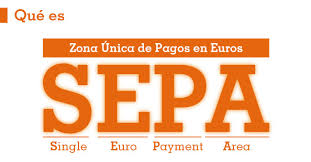 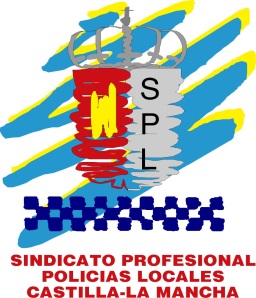 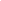 SEPA Direct Debit MandateReferencia de la orden de domiciliación:  Mandate referenceIdentificador del acreedor / Creditor Identifier     ES52000G02307650Nombre del acreedor / Creditor´s name   SINDICATO PROFESIONAL DE POLÍCIAS LOCALES DE CASTILLA-LA MANCHA       Dirección / Address         C/ Rosario nº 6, piso 2º, puerta 14Código postal - Población - Provincia / Postal Code - City – Town        02005 – Albacete – ALBACETEPaís / Coun try  ESPAÑAMediante la firma de esta orden de domiciliación, el deudor autoriza (A) al acreedor a enviar instrucciones a la entidad del deudor para adeudar su cuentay (B) a la entidad para efectuar los adeudos en su cuenta siguiendo las instrucciones del acreedor. Como parte de sus derechos, el deudor está legitimado al reembolso por su entidad en los términos y condiciones del contrato suscrito con la misma. La solicitud de reembolso deberá efectuarse dentro de las ocho semanas que siguen a la fecha de adeudo en cuenta. Puede obtener información adicional sobre sus derechos en su entidad financiera.By signing this mandate form, you au thorise (A) the Creditor to send instructions to your bank to debit your account and (B) your bank to debit your account in accordance with the instructions from the Creditor. As part of your rights, you are entitled to a refund from your bank under the terms and conditions of your agreement with your bank. A refund must be claimed within eigth weeks starting from the date on which your account was debited. Your rights are explained in a statement that you can obtain from your bank.Nombre del deudor/es / Debtor’s name  (titular/es de la cuenta de cargo)                                                                                                                   .Dirección del deudor /Address of the debtor                                                                                                            .Código postal - Población – Provincia  / Postal Code - City – Town                            /                                                       /                              .País del deudor / Country of the debtor   ESPAÑATeléfono  móvil    				E-mail			                          		Swift BIC / Swift BI C  (puede contener 8 u 11 posiciones) / Swift BIC (up to 8 or 11 characters)Número de cuenta - IBAN / Account number –  IBAN      En España el IB AN consta de 24 posiciones comenzando siempre por ES /                                    Spanish IBAN of 24 positions always starting ES     ES                                                                .                                   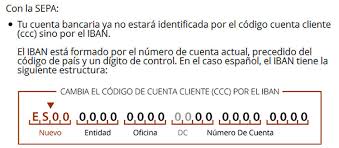 Fecha – Localidad:                   _____________________________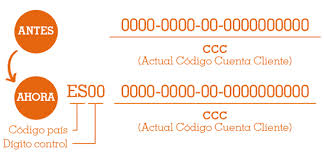 Date - location in wh ich you are signi ng   __________________________________________________________________________________________________________________Firma del deudor:		firmaSignat ure of the debtorTODOS LOS CAMPOS HAN DE SER CUMPLIMENTADOS OBLIGATORIAMENTE UNA VEZ FIRMADA ESTA ORDEN DE DOMICILIACIÓN DEBER SER ENVIADA AL ACREEDOR PARA SU CUSTODIA.ALL GA PS AR E MAND ATO RY. ONCE TH IS MANDAT E H AS  BE EN S IGNED M US T BE S ENT TO CR ED ITO R FO R S TOR AGE.SINDICATO PROFESIONAL DE POLICIAS LOCALES DE CASTILLA-LA MANCHA (S.P.L. C-lM)  www.spl-clm.esC/ ROSARIO Nº 6, 2º Pta 13-14 02001 ALBACETE	 - Tlef. 967-610916 - FAX 967 618916 -    spl-clm@spl-clm.esTIPO DE PAGO:               X Pago Recurrente  O      Pago únicoType of payment         Recurrent payment  OrOne-off payment